Câu 1 (2,0 điểm)a) Tìm tất cả các giá trị của tham số m để hàm số  đồng biến trên . b) Cho hàm số  có đồ thị là (C). Tìm tất cả các giá trị của tham số m để đường thẳng  cắt (C) tại hai điểm phân biệt A, B sao cho góc giữa hai đường thẳng OA, OB bằng . Câu 2 (2,0 điểm)a) Giải phương trình lượng giác sau  .b) Giải hệ phương trình sau . Câu 3 (2,0 điểm) Cho hình lăng trụ đứng  có , ,  và góc . Gọi M là điểm trên cạnh  sao cho . a) Chứng minh rằng . b) Tính khoảng cách từ đỉnh  đến mặt phẳng . Câu 4 (1,0 điểm) Cho dãy số  có số hạng tổng quát . Tính .  Câu 5 (1,0 điểm) Cho đa giác lồi  có n đỉnh (). Biết số các tam giác có ba đỉnh là đỉnh của và không có cạnh nào là cạnh của  gấp 5 lần số các tam giác có ba đỉnh là đỉnh của  và có đúng một cạnh là cạnh của . Xác định n.Câu 6 (1,0 điểm) Trong mặt phẳng với hệ tọa độ Oxy, cho hình bình hành ABCD có phương trình đường chéo AC là , điểm  là trọng tâm tam giác ABC, điểm  thuộc đường cao kẻ từ D của tam giác ACD. Tìm tọa độ các đỉnh của hình bình hành đã cho, biết rằng diện tích tứ giác AGCD bằng 32 và đỉnh A có tung độ dương.Câu 7 (1,0 điểm) Cho  và . Chứng minh bất đẳng thức: 	HẾT	I. Những lưu ý chung:- Điểm toàn bài thi không làm tròn.- Câu 3) học sinh không vẽ hình thì không cho điểm.- Học sinh giải theo cách khác đáp án mà đúng vẫn cho điểm tối đa.II. Đáp án và thang điểm:	HẾT	TRƯỜNG THPTĐỒNG ĐẬUĐỀ THI CHỌN HỌC SINH GIỎI 12 NĂM HỌC 2019 - 2020MÔN: TOÁN(Đề thi gồm 01 trang)Thời gian: 180 phút, (không kể thời gian giao đề)TRƯỜNG THPTĐỒNG ĐẬUHƯỚNG DẪN CHẤM THI CHỌN HỌC SINH GIỎI 12 NĂM HỌC: 2019 - 2020MÔN: TOÁNThời gian: 180 phút, (không kể thời gian giao đề)CâuĐáp ánĐáp ánĐáp ánĐiểm1a)Tìm tất cả các giá trị của tham số m để hàm số  đồng biến trên . a)Tìm tất cả các giá trị của tham số m để hàm số  đồng biến trên . a)Tìm tất cả các giá trị của tham số m để hàm số  đồng biến trên . 11Ycbt Ycbt Ycbt 0,2510,251Ta có:  Ta có:  Ta có:  0,2510,251b) Cho hàm số  có đồ thị là (C). Tìm tất cả các giá trị của tham số m để đường thẳng  cắt (C) tại hai điểm phân biệt A, B sao cho góc giữa hai đường thẳng OA, OB bằng . b) Cho hàm số  có đồ thị là (C). Tìm tất cả các giá trị của tham số m để đường thẳng  cắt (C) tại hai điểm phân biệt A, B sao cho góc giữa hai đường thẳng OA, OB bằng . b) Cho hàm số  có đồ thị là (C). Tìm tất cả các giá trị của tham số m để đường thẳng  cắt (C) tại hai điểm phân biệt A, B sao cho góc giữa hai đường thẳng OA, OB bằng . 11Phương trình hoành độ:  Phương trình hoành độ:  Phương trình hoành độ:  0,251Đường thẳng d cắt (C) tại hai điểm phân biệt A, B khi và chỉ khi . Khi đó, .  Đường thẳng d cắt (C) tại hai điểm phân biệt A, B khi và chỉ khi . Khi đó, .  Đường thẳng d cắt (C) tại hai điểm phân biệt A, B khi và chỉ khi . Khi đó, .  0,251Điều kiện để OA, OB tạo với nhau một góc  là:  Điều kiện để OA, OB tạo với nhau một góc  là:  Điều kiện để OA, OB tạo với nhau một góc  là:  0,2510,252a) Giải phương trình lượng giác sau  .a) Giải phương trình lượng giác sau  .a) Giải phương trình lượng giác sau  .1ĐKXĐ:  . Phương trình đã cho biến đổi thành: ĐKXĐ:  . Phương trình đã cho biến đổi thành: ĐKXĐ:  . Phương trình đã cho biến đổi thành: 0,250,250,25Vậy nghiệm của phương trình là: Vậy nghiệm của phương trình là: Vậy nghiệm của phương trình là: 0,25b) Giải hệ phương trình sau . b) Giải hệ phương trình sau . b) Giải hệ phương trình sau . 1ĐK:  . Biến đổi phương trình đầu về dạng:ĐK:  . Biến đổi phương trình đầu về dạng:ĐK:  . Biến đổi phương trình đầu về dạng:0,5Thay  vào phương trình thứ hai, ta được: . Vế trái pt là hàm đồng biến trên  mà  là nghiệm nên nghiệm đó duy nhất. Suy ra:  (tm)Thay  vào phương trình thứ hai, ta được: . Vế trái pt là hàm đồng biến trên  mà  là nghiệm nên nghiệm đó duy nhất. Suy ra:  (tm)Thay  vào phương trình thứ hai, ta được: . Vế trái pt là hàm đồng biến trên  mà  là nghiệm nên nghiệm đó duy nhất. Suy ra:  (tm)0,25Vậy, nghiệm của hệ là:  Vậy, nghiệm của hệ là:  Vậy, nghiệm của hệ là:  0,253Cho hình lăng trụ đứng  có , ,  và góc . Gọi M là điểm trên cạnh  sao cho . a) Chứng minh rằng . b) Tính khoảng cách từ đỉnh  đến mặt phẳng . Cho hình lăng trụ đứng  có , ,  và góc . Gọi M là điểm trên cạnh  sao cho . a) Chứng minh rằng . b) Tính khoảng cách từ đỉnh  đến mặt phẳng . Cho hình lăng trụ đứng  có , ,  và góc . Gọi M là điểm trên cạnh  sao cho . a) Chứng minh rằng . b) Tính khoảng cách từ đỉnh  đến mặt phẳng . 2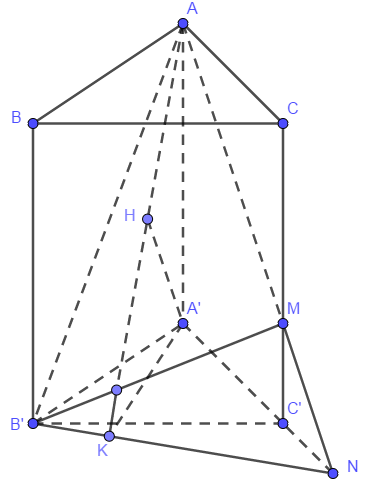 a) Chứng minh rằng . Từ giả thiết  suy ra: Áp dụng định lí cosin trong tam giác ABC. 0,5Sử dụng Pitago, dễ dàng tính được:  và .0,25Từ đó suy ra:  hay tam giác  vuông tại M.0,25b) Tính khoảng cách từ đỉnh  đến mặt phẳng . Đặt , gọi K là hình chiếu vuông góc của  lên  và H là hình chiếu vuông góc của  lên AK. Ta có   b) Tính khoảng cách từ đỉnh  đến mặt phẳng . Đặt , gọi K là hình chiếu vuông góc của  lên  và H là hình chiếu vuông góc của  lên AK. Ta có   b) Tính khoảng cách từ đỉnh  đến mặt phẳng . Đặt , gọi K là hình chiếu vuông góc của  lên  và H là hình chiếu vuông góc của  lên AK. Ta có   0,25Do  theo tỉ số  nên dễ dàng suy ra:  và theo định lí cosin suy ra:  Do  theo tỉ số  nên dễ dàng suy ra:  và theo định lí cosin suy ra:  Do  theo tỉ số  nên dễ dàng suy ra:  và theo định lí cosin suy ra:  0,250,25Trong tam giác vuông  ta có:  Vậy khoảng cách từ  đến mặt phẳng  bằng  .Trong tam giác vuông  ta có:  Vậy khoảng cách từ  đến mặt phẳng  bằng  .Trong tam giác vuông  ta có:  Vậy khoảng cách từ  đến mặt phẳng  bằng  .0,254Cho dãy số  có số hạng tổng quát . Tính .Cho dãy số  có số hạng tổng quát . Tính .Cho dãy số  có số hạng tổng quát . Tính .1Ta có:  Ta có:  Ta có:  0,25Suy ra:  Suy ra:  Suy ra:  0,5Do đó,  Do đó,  Do đó,  0,255Cho đa giác lồi  có n đỉnh (). Biết số các tam giác có ba đỉnh là đỉnh của và không có cạnh nào là cạnh của  gấp 5 lần số các tam giác có ba đỉnh là đỉnh của  và có đúng một cạnh là cạnh của . Xác định n.Cho đa giác lồi  có n đỉnh (). Biết số các tam giác có ba đỉnh là đỉnh của và không có cạnh nào là cạnh của  gấp 5 lần số các tam giác có ba đỉnh là đỉnh của  và có đúng một cạnh là cạnh của . Xác định n.Cho đa giác lồi  có n đỉnh (). Biết số các tam giác có ba đỉnh là đỉnh của và không có cạnh nào là cạnh của  gấp 5 lần số các tam giác có ba đỉnh là đỉnh của  và có đúng một cạnh là cạnh của . Xác định n.1Số các tam giác có 3 đỉnh là đỉnh của (H) là:  Số các tam giác có 3 đỉnh là đỉnh của (H) là:  Số các tam giác có 3 đỉnh là đỉnh của (H) là:  0,25Số các tam giác có 3 đỉnh là đỉnh của (H) và có đúng 2 cạnh là cạnh của (H) là: nSố các tam giác có 3 đỉnh là đỉnh của (H) và có đúng 2 cạnh là cạnh của (H) là: nSố các tam giác có 3 đỉnh là đỉnh của (H) và có đúng 2 cạnh là cạnh của (H) là: n0,25Số các tam giác có 3 đỉnh là đỉnh của (H) và có đúng 1 cạnh là cạnh của (H) là:Số các tam giác có 3 đỉnh là đỉnh của (H) và có đúng 1 cạnh là cạnh của (H) là:Số các tam giác có 3 đỉnh là đỉnh của (H) và có đúng 1 cạnh là cạnh của (H) là:0,25Theo giả thiết, ta có:  Vậy đa giác (H) có 35 đỉnh.Theo giả thiết, ta có:  Vậy đa giác (H) có 35 đỉnh.Theo giả thiết, ta có:  Vậy đa giác (H) có 35 đỉnh.0,256Trong mặt phẳng với hệ tọa độ Oxy, cho hình bình hành ABCD có phương trình đường chéo AC là , điểm  là trọng tâm tam giác ABC, điểm  thuộc đường cao kẻ từ D của tam giác ACD. Tìm tọa độ các đỉnh của hình bình hành đã cho, biết rằng diện tích tứ giác AGCD bằng 32 và đỉnh A có tung độ dương.Trong mặt phẳng với hệ tọa độ Oxy, cho hình bình hành ABCD có phương trình đường chéo AC là , điểm  là trọng tâm tam giác ABC, điểm  thuộc đường cao kẻ từ D của tam giác ACD. Tìm tọa độ các đỉnh của hình bình hành đã cho, biết rằng diện tích tứ giác AGCD bằng 32 và đỉnh A có tung độ dương.Trong mặt phẳng với hệ tọa độ Oxy, cho hình bình hành ABCD có phương trình đường chéo AC là , điểm  là trọng tâm tam giác ABC, điểm  thuộc đường cao kẻ từ D của tam giác ACD. Tìm tọa độ các đỉnh của hình bình hành đã cho, biết rằng diện tích tứ giác AGCD bằng 32 và đỉnh A có tung độ dương.1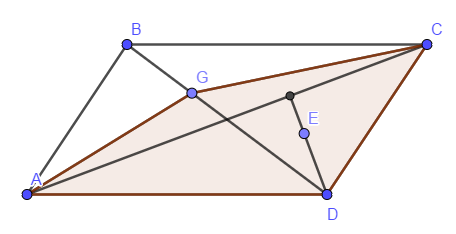 Vì  nên  .Ta có,  Vì  nên  .Ta có,  0,25Vì D và G nằm khác phía so với AC nên  Vì D và G nằm khác phía so với AC nên  Vì D và G nằm khác phía so với AC nên  0,25Vì . Từ gt  nên  Vì . Từ gt  nên  Vì . Từ gt  nên  0,25Từ  . Vậy tọa độ 4 đỉnh của hình bình hành là:Từ  . Vậy tọa độ 4 đỉnh của hình bình hành là:Từ  . Vậy tọa độ 4 đỉnh của hình bình hành là:0,257Cho  và . Chứng minh bất đẳng thức: Cho  và . Chứng minh bất đẳng thức: Cho  và . Chứng minh bất đẳng thức: 1Đưa bất đẳng thức về dạng: Ta chứng minh BĐT phụ: . Thật vậy, ta có: BĐT phụ tương đương với:  luôn đúng, . Dấu bằng xảy ra khi  .Đưa bất đẳng thức về dạng: Ta chứng minh BĐT phụ: . Thật vậy, ta có: BĐT phụ tương đương với:  luôn đúng, . Dấu bằng xảy ra khi  .Đưa bất đẳng thức về dạng: Ta chứng minh BĐT phụ: . Thật vậy, ta có: BĐT phụ tương đương với:  luôn đúng, . Dấu bằng xảy ra khi  .0,25Vì a, b, c là ba số dương có tổng bằng 3 nên: . Áp dụng BĐT phụ cho 3 số a, b, c:.Vì a, b, c là ba số dương có tổng bằng 3 nên: . Áp dụng BĐT phụ cho 3 số a, b, c:.Vì a, b, c là ba số dương có tổng bằng 3 nên: . Áp dụng BĐT phụ cho 3 số a, b, c:.0,25Cộng vế theo vế ba bất đẳng thức trên , ta có: (đpcm)Cộng vế theo vế ba bất đẳng thức trên , ta có: (đpcm)Cộng vế theo vế ba bất đẳng thức trên , ta có: (đpcm)0,25Dấu bằng xảy ra khi  .Dấu bằng xảy ra khi  .Dấu bằng xảy ra khi  .0,25